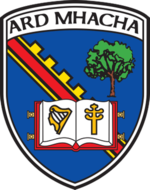 COISTE CONTAE ARD MHACHA                                       FOIRM CEAD AISTRITHE IDIR CHLUB(Inter-Club Transfer Application Form)Is mian liom aistriú ó (I wish to transfer from)Club:  	__________________________________________________________ 	go (to)Club:  	___________________________________________________________		   						Sínithe ag an imreóir ag Iorg an aistriú / (Signature of Player seeking transfer)     	 _____________________________       _______________________________                                      (As Gaelige)		                              (English)			Seoladh:	_____________________________________________________   	(Address)			          		    					_____________________________________________________                             _____________________________________________________(4) 	Grád: (Grade):	             		___________________________(5) 	Dáta Breithe (Date of Birth) 	___________________________ ***(6) 	Sínithe ag Rúnaí Choiste Chlub / (Signed by Club Secretary to which player belongs)                         _______________________________________________________________ (7)      	Muna bhfuil síniú Rúnaí an Chlub ann, cén fáth gur diúltaíodh é? /               (If not signed by Club Secretary, what is the reason for refusing to sign?)                           ______________________________________________________________(8) 	Sínithe ag Rúnaí Choiste Chlub ag Iorg an aistri / (Signed by Club Secretary seeking transfer)                           ______________________________________________________________(9) Dáta:   	_________________________          NB: *** only required for minor players and younger.